NAV VEST-TELEMARK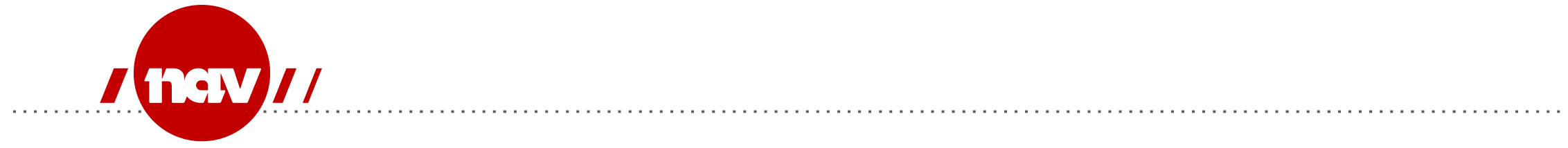 NAV Vest –Telemark har fylgjande opningstider :NAV lokasjonen i Kviteseid er ope tysdag kl 1000-1400Alle andre dagar er det kun avtalte møter TOKKE : Ope måndag og torsdag kl 1000-1400 VED AKUTT HJELP FOR KOMMUNALE TENESTER I NAV RING: 40616218Du finn informasjon på www.nav.no eller tlf. 55553333Arbeidsgjevar finn informasjon på www.nav.no eller tlf. 55553336Markedskontaktar:Tore Dag Lid 			Tlf 41223954 Seljord, Kviteseid, NissedalEmilie Narvestad			Tlf 94193189 Fyresdal, Tokke, Vinje		Olav Aalandslid			Tlf 99449230 IA-rådgjevar TELEFONLISTE Kviteseid– STATLEGE YTINGAR:Anne Bjørgunn Nordjore		Tlf 45397236Liv Brubakk				Tlf 90546352 Viviana Burgos			Tlf 40914647Kjersti Betten		 	Tlf 40907795Anne Birgit Sollid			Tlf 41278627Oddny Cox				Tlf 94987368Anita Haugen			Tlf 41275964Gjeldsrådgjevarar: Berit Valhovd tlf 90246243 og Anne Marie Åsheim tlf 96011238NAV leiar Gerd Kari Skaalen tlf. 95832211, Ass. NAV leiar Solbjørg Frantzen tlf. 90946708Postadresse: NAV VEST-TELEMARK, HOTELLVEGEN 42, 3880 DALEN